New ZealandNew ZealandNew ZealandNew ZealandApril 2029April 2029April 2029April 2029MondayTuesdayWednesdayThursdayFridaySaturdaySunday1Easter Sunday2345678Easter Monday91011121314151617181920212223242526272829ANZAC Day30NOTES: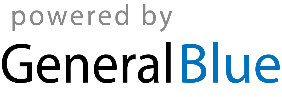 